In Memoriam Donation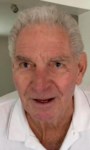 Werner MuehlemannJuly 30, 1933 – July 14, 2020Senior Respite Montérégie83 Churchill Blvd Greenfield Park QC, J4V 3L8I would like to contribute $ _________to your organization in memory of Werner Muehlemann________Please find the enclosed cheque made to: Seniors Respite Montérégie________E-transfer (info@adultdaycare.ca) please indicate: Donation Werner Muehlemann________PayPal – go to paypal.com - Click on Send & Request at top of page.                                         The email address for your donation is: info@adultdaycare.ca Signature _________________________________________________________________________The letter acknowledging my donation can be sent to the following address:  (___home / ___email)Name: ____________________________________________________________________________Address: ___________________________________________________________________________Telephone:	___________________________Email:  _________________________________________________________________________I support the mission and work of Seniors Respite Montérégie________I would like to become a member and show my supportSignature__________________________________________________________ Date_____________Please note that Seniors Respite Montérégie is a Not for Profit OrganizationAnd not a registered charity, therefore we are unable to issue receipts for Income tax purposes.Don en mémoireWerner Muehlemann30 juillet 1933 – 14 juillet 2020Répit aînés Montérégie83, boulevard Churchill, Greenfield Park, Qc J4V 3L8Je voudrais contribuer $   __________à votre organisation à la mémoire de Werner Muehlemann_______Veuillez trouver ci-joint le chèque fait à Répit aînés Montérégie _______ Transfert électronique - (info@adultdaycare.ca) svp indiqué : don Werner Muehlemann_______ PayPal: paypal.com – accédez Transferts. Renseignez le courriel de Répit aînés Montérégie                                                          (info@adultdaycare.ca) et cliquez sur Suivant. Signature________________________________________________________________________La lettre d'accusé de réception de mon don peut être envoyée à l'adresse suivante (___domicile /__ email)Nom_______________________________________________________________________________Adresse____________________________________________________________________________Téléphone ____________________________________ Courriel : _____________________________________________________________J'appuie la mission et le travail de Répit aînés Montérégie________Je souhaite de recevoir une demande d'adhésion pour montrer ce soutienSignature _______________________________________________________Date _______________Veuillez noter que Répit aînés Montérégie est un organisme sans but lucratif, mais que nous ne sommes pas un organisme de bienfaisance enregistré, nous ne pouvons donc pas émettre de reçus aux fins de l'impôt sur le revenu.